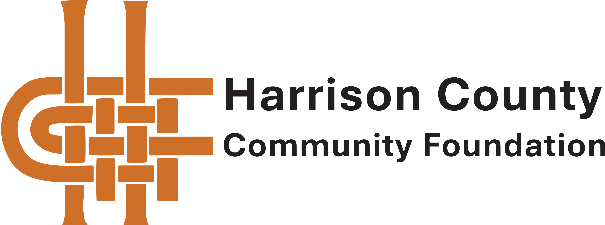 Supporting OrganizationSIX (6) MONTH PERIODIC REPORT           DUE: In order to gather evaluative information on the project funded by the Harrison County Community Foundation Supporting Organization, we respectfully request you prepare a Periodic Report by answering the following questions.  Thank you for your compliance with this grant requirement.  Grantee:  Amount Granted:  				Grant Number:   Grant Period:  Purpose of Grant:  List project accomplishments during the last six months.  How has this project made a difference in the community?Define the geographical area served.  A) How many people were served? B) What specific target populations were reached? i.e.: Senior Citizens, Students, Homeless, etc.  Did the grant award from HCCF leverage additional outside funding for the project? If so, please name sources and amounts.Was it necessary to alter or make changes in the original plan as presented in the grant application?  If so, please describe.  What positive or negative comments have you received about this grant?Do you have any suggestions or concerns regarding HCCF’s grant application, selections or other processes that should be brought to our attention?Is the project ongoing? If yes, what funding plans are being made to continue the project?Are there any opportunities for an HCCF representative to visit or participate in the project or organization?What portion of this information, if any, needs to be kept confidential?  Any other comments? How was the grant award publicly acknowledged?  Please enclose copies of pertinent news clippings, newsletter articles, etc. including any project-related materials used for publicity.  I hereby attest the above statements are true and the grant funds awarded were utilized for the purpose(s) as described above.Please include two different signatures from two organizational levels of the non-profit. If electronic signatures are provided, contact HCCF for additional required steps.  One signature must be from the Board ChairThe other signature must be from the Executive Director, Senior Staff, or another Board MemberThe terms of this agreement are accepted by: ____________________________________                     Board ChairPrinted Name:							____________________________________           _________________________Signature							Date____________________________________Email____________________________________           _________________________Printed Name:  					           Title or Position____________________________________            ________________________Signature						           Date    ____________________________________EmailPlease return by the above due date to: Anna Curts Community FoundationPO Box 279,   47112